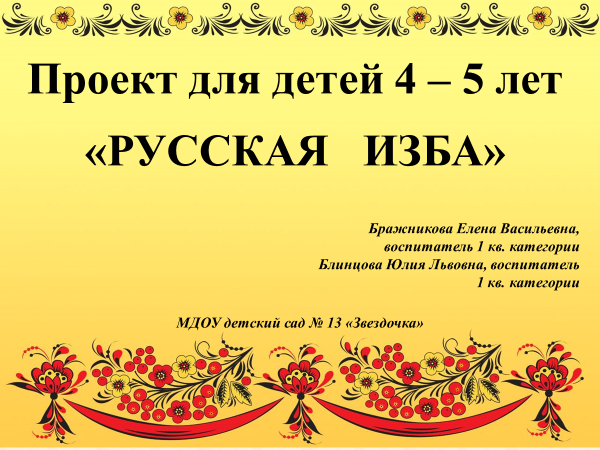 Визитка проектаЭтапы проекта:Познавательный, творческий проект для детей 4 – 5 лет«Русская изба»Актуальность проекта. В последнее время, наряду с вниманием к научно-техническому прогрессу и формированию у детей современных компетенций, значительное внимание уделяется становлению у них духовно-нравственных ориентиров. Основы духовно-нравственных ценностей, определяющие отношение человека к себе, окружающим, к обществу и к миру во всём многообразии его проявлений, закладываются в дошкольном возрасте. Значительное влияние на духовно-нравственное становление человека с раннего возраста оказывает народное культурное наследие. Поэтому необходимо с самого раннего детства приобщать детей к культурным ценностям и традициям русского народа. Одним из средств духовно-нравственного воспитания детей и обогащения их внутренней культуры является чтение русских народных сказок. Именно в ходе знакомства детей нашей группы с русскими народными сказками мы столкнулись с проблемой, положенной в основу нашего проекта. Постановка проблемы. При чтении русских народных сказок у детей нашей группы, родившихся и выросших в городе, возникли вопросы: Что такое изба и какими были русские избы?Что было в русской избе? Какой была печка в русской избе? Кто такой домовой?Практическая значимость проекта. Участие в данном проекте поможет детям выяснить:что такое русская изба и какими были русские избы;какими предметами домашнего обихода пользовались русские крестьяне в старину;какое значение имела печка в русской избе;почему русские люди верили в домового и как они его задабривали.Данный проект направлен на формирование у детей познавательного интереса к изучению русской народной культуры.Проект поможет активизировать творчество детей, как самостоятельное, так и совместное с родителями.Участие в проекте позволит каждому ребенку проявить свою инициативу и обрести навыки работы в команде.Тип проекта: познавательный, творческий.Тип проекта по форме: коллективныйТип проекта по продолжительности: среднесрочный, срок реализации проекта – 4 месяца.Образовательные области: познавательное развитие, социально-коммуникативное развитие, художественно-эстетическое развитие, речевое развитие, физическое развитие.Участники проекта: дети группы «Боровичок», воспитатели, родители воспитанников, специалисты МДОУ.Цель: познакомиться с русской крестьянской избой и ее устройством.Задачи:выяснить, что такое изба и какими были русские избы;узнать, какие предметы домашнего быта были в русской избе;узнать, какое значение имела печка в русской избе; выяснить, почему люди верили в домового.Этапы реализации проекта. В ходе предварительной работы дети рассматривали художественную литературу, энциклопедии, тематические альбомы по теме проекта, смотрели мультфильмы «Домовенок Кузя», «Федорино горе» и пр. Оживленный интерес у детей группы вызывали беседы и занятия, в ходе которых рассказывалось про уклад русских крестьян.  Педагоги в ходе предварительной работы над проектом подбирали познавательную и художественную литературу, атрибуты и игры для занятий.Подготовительный этап.обсуждение темы проекта;разработка плана проекта;обсуждение источников информации;проведение родительского собрания;подборка атрибутов и игр для занятий.Практический этап.знакомство с произведениями УНТ, в которых используется образ русской избы;рассматривание иллюстраций и тематических альбомов с изображениями русской избы; НОД по проекту: НОД «Как печь топили?», НОД (лепка) «Посуда», НОД по чтению и обсуждению сказки «Гуси-лебеди», НОД (рисование) «Домовой моего дома»;Совместная продуктивная деятельность детей и родителей: создание макетов «Деревня» и «Русская изба»;беседы «Старинные предметы домашнего быта» (презентация), «Деревянная ложка как предмет обихода и музыкальный инструмент», «Русские народные инструменты», «Сорока-сорока» - представление о кухонной утвари; дидактические игры: «Построй избу», «Что раньше, что сейчас», «Собери посуду»;посещение музея логопедической группы «Куклы наших бабушек»;просмотр м/фильма «Домовенок Кузя»;беседа «Как домового задобрить»;Консультация для родителей «Значение уголка Русской избы для формирования уважения к русской культуре у детей».Заключительный этап.оформление макета «Русская изба»;НОД «Добро пожаловать в избу».Продукты проектной деятельности:Макет «Русская изба», предметы и мебель для избы. Макет «Русская деревня».Творческие работы детей.Результаты проекта.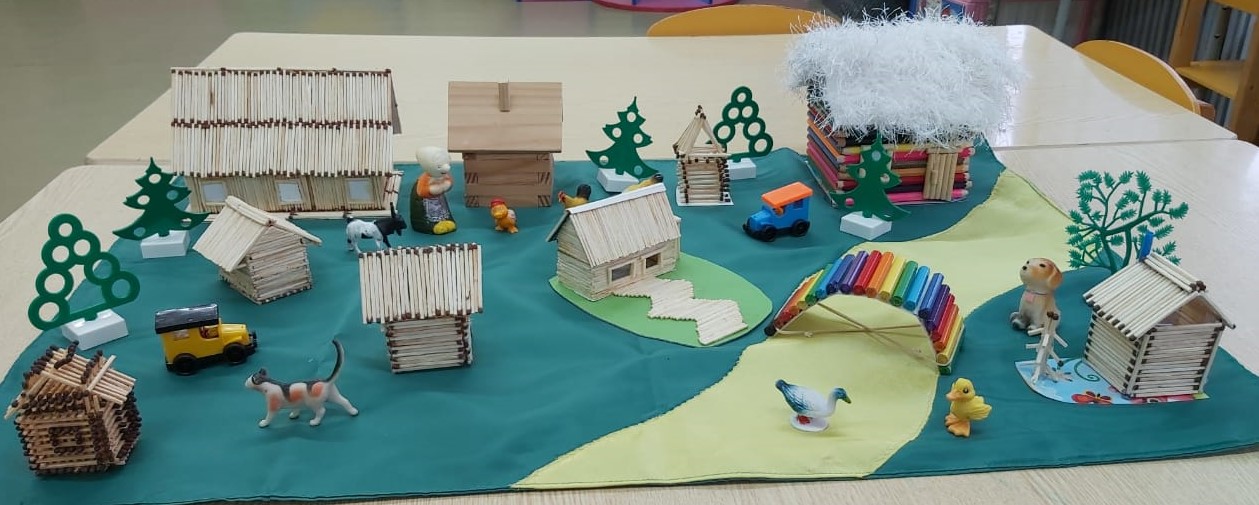 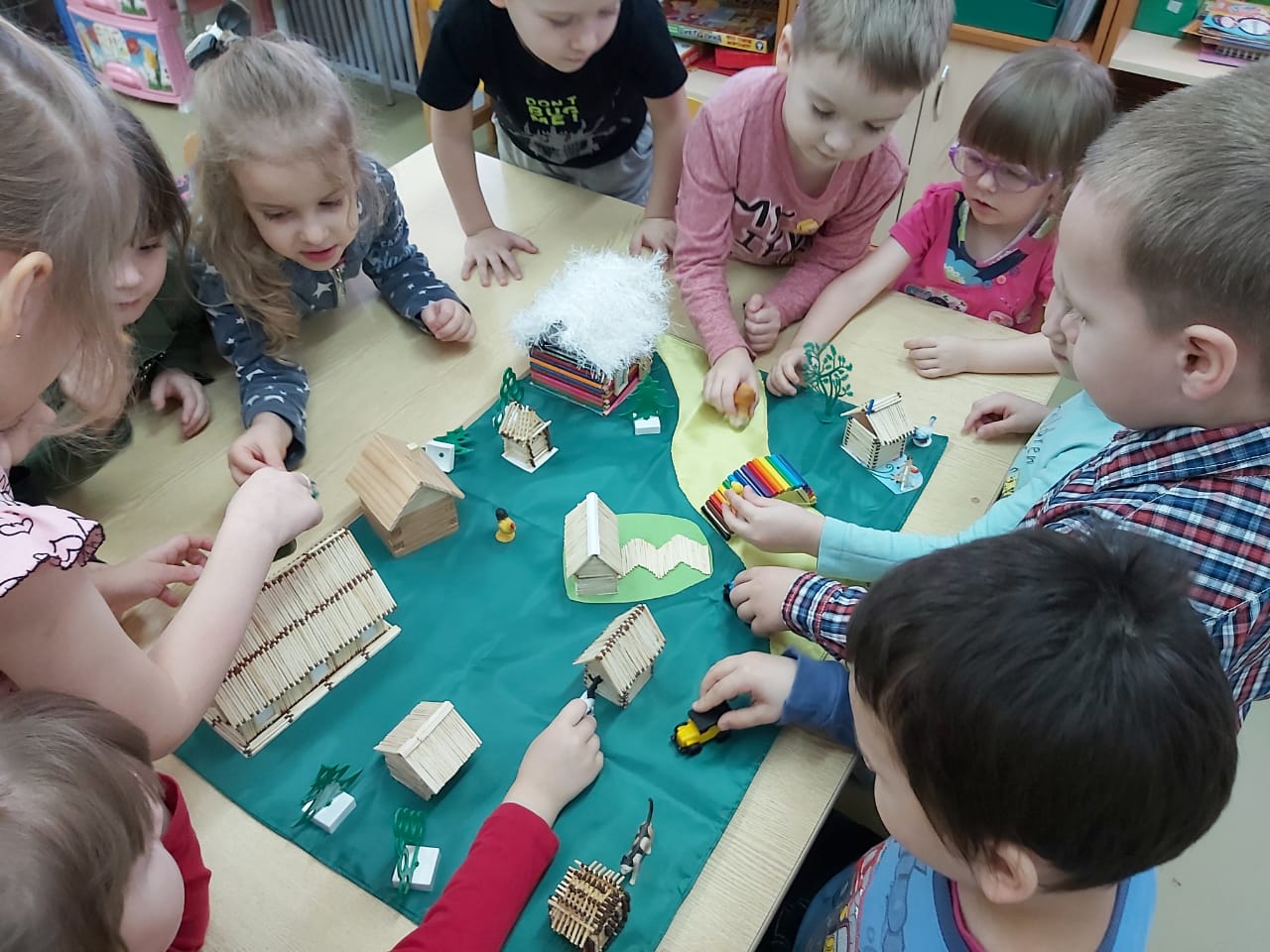 В группе оформлен макет «Русская деревня», формирующий у детей представление о разнообразии русских изб. Макет до настоящего времени пополняется новыми экспонатами.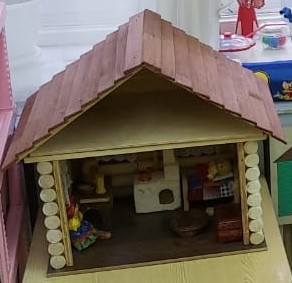 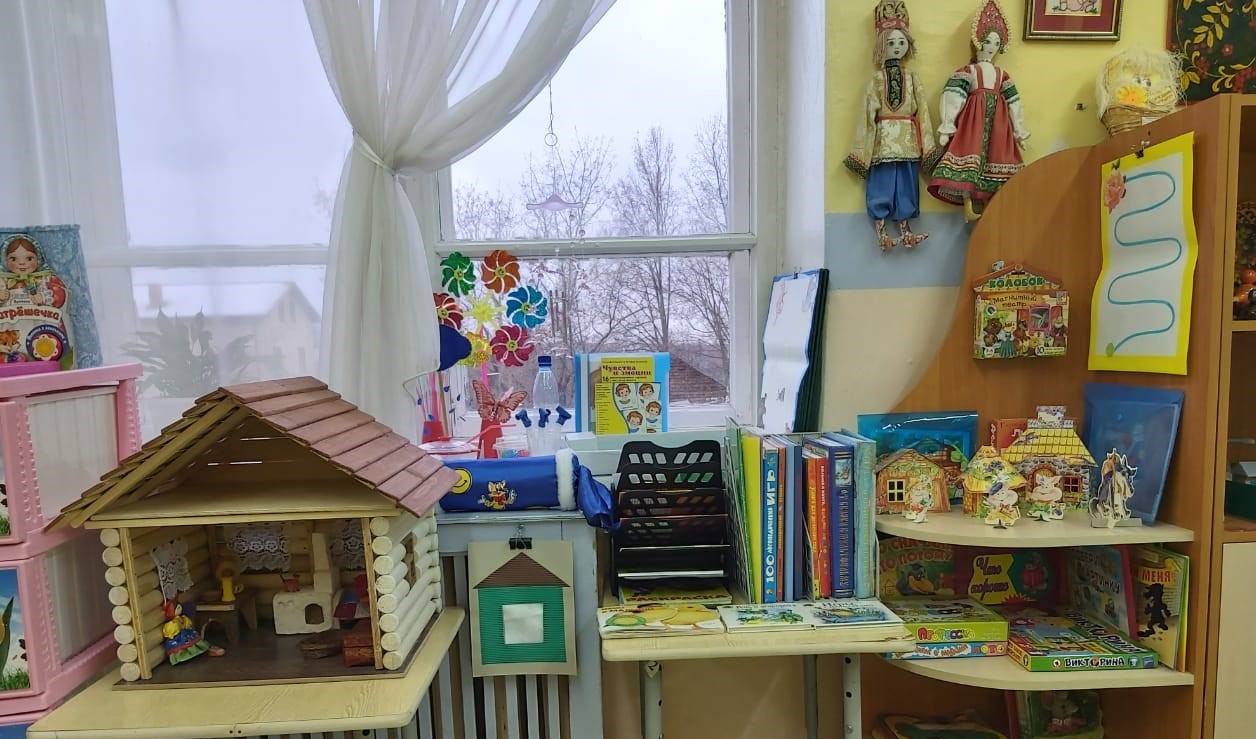 В группе оформлен макет «Русская изба», формирующий у детей представление об устройстве жилья русских крестьян в старину, о некоторых старинных предметах домашнего обихода: для чего они служили, из какого материала изготавливались.В ходе данного проекта дети получили знания об истории крестьянского жилища - избы, об её устройстве, познакомились со старинными предметами домашнего обихода. Обогатился словарный запас детей названиями предметов русского быта. Наблюдается положительная динамика взаимодействия с родителями.В ходе реализации проектной деятельности у детей возникли дополнительные вопросы, касающиеся способа изготовления предметов домашнего обихода русских крестьян, материалов, из которых они изготавливались, русских народных праздников и традиций и пр. В связи с этим проект будет продолжен в форме исследовательских мини-проектов по возникшим вопросам и интересам детей.  Информационные ресурсыБударина О.А; Маркеева О.А, «Знакомство детей с русским народным творчеством», Детство-Пресс-2001г.Грибовская А.А, «Обучение дошкольников декоративному рисованию, лепке, аппликации», Москва-2009г.Скорлупова О.А, «Знакомство с русским народным декоративно-прикладным искусством», Москва-2009г.Комарова Т.С, «Народное искусство в воспитании детей», Москва-2003г.Попова Т.А., «Интегрированные циклы занятий по приобщению к русской народной культуре», Москва-2012г.Тихонова М.В., Смирнова Н.С, «Знакомство детей с русским народным искусством, ремёслами, бытом в музее детского сада», Детство-Пресс-2003г.https://nsportal.ru/detskii-sad/vospitatelnaya-rabota https://www.o-detstve.ruhttps://portalpedagoga.ru  https://uchitelya.com/nachalnaya-shkola/138000-konspekt-nod-pech-matushka.html  Образовательная организацияМДОУ детский сад № 13 «Звездочка»МДОУ детский сад № 13 «Звездочка»МДОУ детский сад № 13 «Звездочка»Авторы проекта (Ф.И.О., должность):Авторы проекта (Ф.И.О., должность):Авторы проекта (Ф.И.О., должность):Авторы проекта (Ф.И.О., должность):Бражникова Елена Васильевна, воспитатель 1 кв. категорииБражникова Елена Васильевна, воспитатель 1 кв. категорииБражникова Елена Васильевна, воспитатель 1 кв. категорииБражникова Елена Васильевна, воспитатель 1 кв. категорииБлинцова Юлия Львовна, воспитатель 1 кв. категорииБлинцова Юлия Львовна, воспитатель 1 кв. категорииБлинцова Юлия Львовна, воспитатель 1 кв. категорииБлинцова Юлия Львовна, воспитатель 1 кв. категорииТема проекта«Русская изба»«Русская изба»«Русская изба»Творческое название«Русская изба»«Русская изба»«Русская изба»Типология проектаПознавательный, творческий, коллективный, среднесрочныйПознавательный, творческий, коллективный, среднесрочныйПознавательный, творческий, коллективный, среднесрочныйВозрастная категория детейДети 4 – 5 летПродолжительностьпроекта СреднесрочныйОбразовательное направлениеПознавательное развитие, социально-коммуникативное развитие, художественно-эстетическое развитие, речевое развитие, физическое развитие.Познавательное развитие, социально-коммуникативное развитие, художественно-эстетическое развитие, речевое развитие, физическое развитие.Познавательное развитие, социально-коммуникативное развитие, художественно-эстетическое развитие, речевое развитие, физическое развитие.Образовательные цели Создать условия для поддержания интереса детей к знакомству с культурой и традициями русского народа.Создать условия для поддержания интереса детей к знакомству с культурой и традициями русского народа.Создать условия для поддержания интереса детей к знакомству с культурой и традициями русского народа.Развивающие целиРазвивать у детей навыки сотрудничества в детском коллективе, конструктивного взаимодействия с родителями.Создать условия для возможности проявления инициативы и самостоятельности детей.Развивать у детей навыки сотрудничества в детском коллективе, конструктивного взаимодействия с родителями.Создать условия для возможности проявления инициативы и самостоятельности детей.Развивать у детей навыки сотрудничества в детском коллективе, конструктивного взаимодействия с родителями.Создать условия для возможности проявления инициативы и самостоятельности детей.Воспитательные целиВоспитывать у детей уважение к культурному наследию русского народа.Воспитывать у детей уважение к культурному наследию русского народа.Воспитывать у детей уважение к культурному наследию русского народа.Продолжительность проекта4 месяца4 месяца4 месяцаДокументация проектаЗаявка.Описание проекта.Заявка.Описание проекта.Заявка.Описание проекта.Название этапаСрокиДети ПедагогПодготовительный(поиск темы проекта)Ноябрь 2019г.Предложили вопрос, положенный в основу проектаОбсуждение темы проекта с детьми группыПроектировочныйНоябрь 2019г.Участие в разработке плана проекта.Участие в обсуждении источников информации.Координация деятельности детей по разработке плана проекта.Организация обсуждения источников информации.ПрактическийНоябрь 2019г. – февраль 2020г.Участие в беседах, НОД по проекту.Продуктивная деятельность детей.Совместная продуктивная деятельность детей и родителей.Координация деятельности детей.Проведение консультации для родителей «Значение уголка русской избы для формирования уважения к русской культуре у детей».Контрольно-коррекционный10.02.2020-13.02.2020Участие в беседеПроведение беседы с детьмиЗаключительный14.02.2020НОД «Добро пожаловать в русскую избу»Организация НОД.